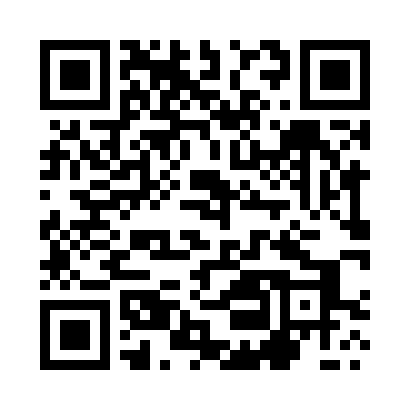 Prayer times for Kruklanki, PolandWed 1 May 2024 - Fri 31 May 2024High Latitude Method: Angle Based RulePrayer Calculation Method: Muslim World LeagueAsar Calculation Method: HanafiPrayer times provided by https://www.salahtimes.comDateDayFajrSunriseDhuhrAsrMaghribIsha1Wed2:164:5512:295:398:0510:352Thu2:154:5312:295:418:0710:363Fri2:144:5112:295:428:0910:374Sat2:134:4912:295:438:1010:375Sun2:124:4712:295:448:1210:386Mon2:124:4512:295:458:1410:397Tue2:114:4312:295:468:1610:398Wed2:104:4112:295:478:1810:409Thu2:094:3912:295:488:1910:4110Fri2:084:3712:295:498:2110:4211Sat2:084:3512:295:508:2310:4212Sun2:074:3412:295:518:2510:4313Mon2:064:3212:295:528:2610:4414Tue2:054:3012:295:538:2810:4515Wed2:054:2812:295:548:3010:4516Thu2:044:2712:295:558:3110:4617Fri2:044:2512:295:568:3310:4718Sat2:034:2412:295:578:3510:4819Sun2:024:2212:295:588:3610:4820Mon2:024:2112:295:598:3810:4921Tue2:014:1912:296:008:4010:5022Wed2:014:1812:296:018:4110:5023Thu2:004:1612:296:028:4310:5124Fri2:004:1512:296:038:4410:5225Sat1:594:1412:296:038:4610:5326Sun1:594:1312:296:048:4710:5327Mon1:584:1112:306:058:4810:5428Tue1:584:1012:306:068:5010:5529Wed1:584:0912:306:078:5110:5530Thu1:574:0812:306:078:5210:5631Fri1:574:0712:306:088:5410:56